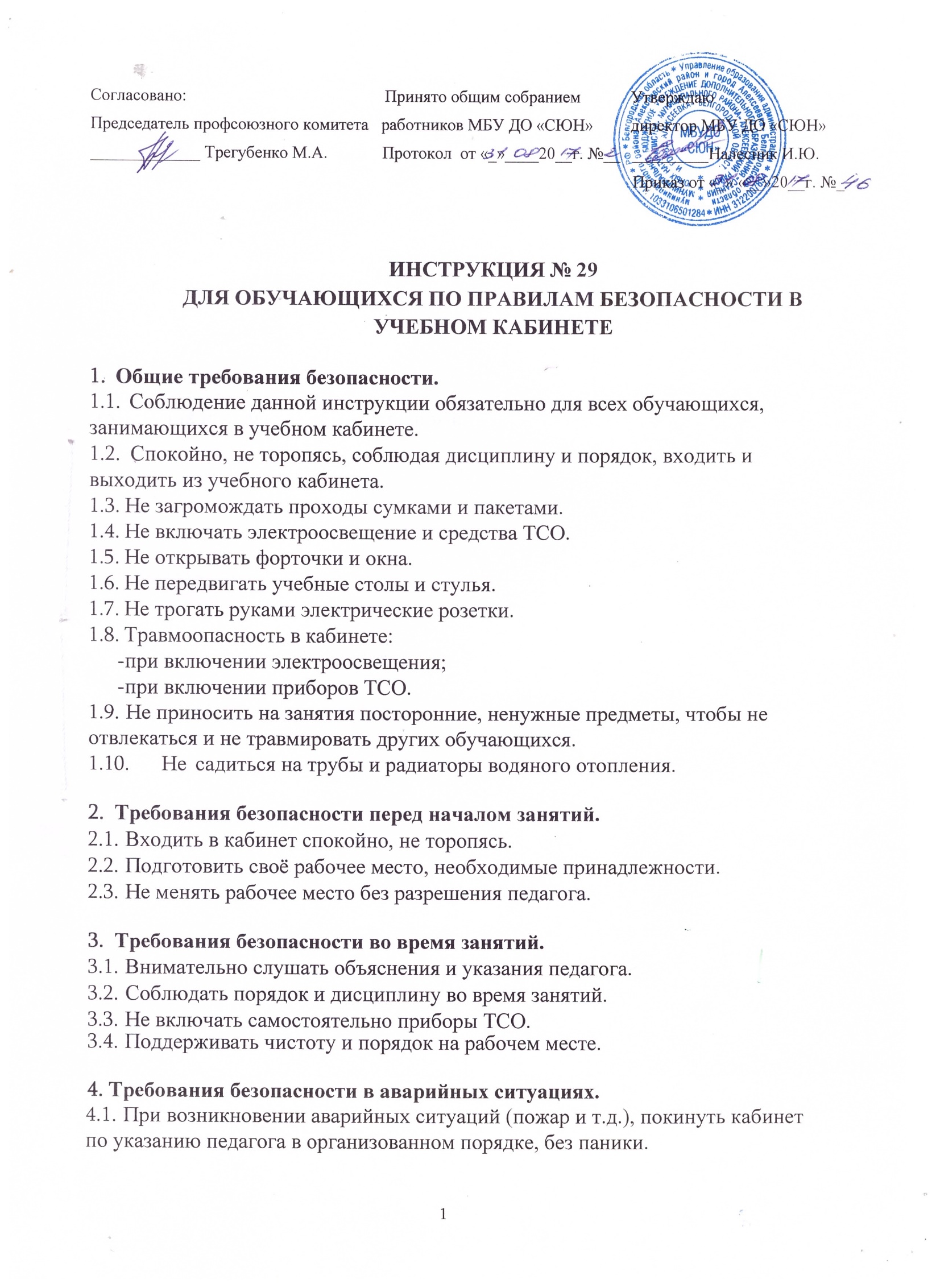 В случае травматизма обратитесь к педагогу за помощью.При плохом самочувствии или внезапном заболевании сообщитепедагогу.Требования безопасности по окончании занятий.Приведите своё рабочее место в порядок.Не покидайте рабочее место без разрешения педагога.О всех недостатках, обнаруженных во время занятий, сообщитепедагог.Выходите из кабинета спокойно, не толкаясь, соблюдая дисциплину.Разработчик инструкции - ответственный по охране труда – Налесник И.Ю.